(*)Aclaraciones: Las firmas del presente formulario deben ser originales. Una vez completado se entregará en la secretaría del CIEMEP para la firma de la máxima autoridad del lugar de trabajo. 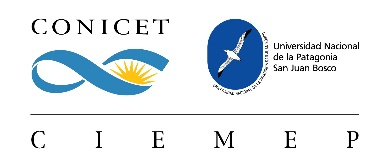 NOTIFICACION DE SALIDAS INDIVIDUALES DE CAMPO SIN PERNOCTE 2020CIEMEPDATOS PERSONALESApellido: Nombre: CUIL: CATEGORÍA EN CONICETBecario                                           Investigador                               LUGAR DE TRABAJO: CENTRO DE INVESTIGACIÓN ESQUEL DE MONTAÑA Y ESTEPA PATAGONICA (CIEMEP) TELÉFONO DE CONTACTO QUE LLEVA:MOTIVO DE LA SALIDA:ACOMPAÑANTE:                                                                                   DNI:LUGAR DONDE SE DESARROLLARA LA ACTIVIDAD: LOCALIDAD MÁS CERCANA:1-Fecha de salida:                                                            Fecha de regreso: Firma y Aclaración.Firma y Aclaración del Director o Co Director (en caso de becarios e Investigadores Asistentes)Firma y Aclaración de Director/ Vice CIEMEP